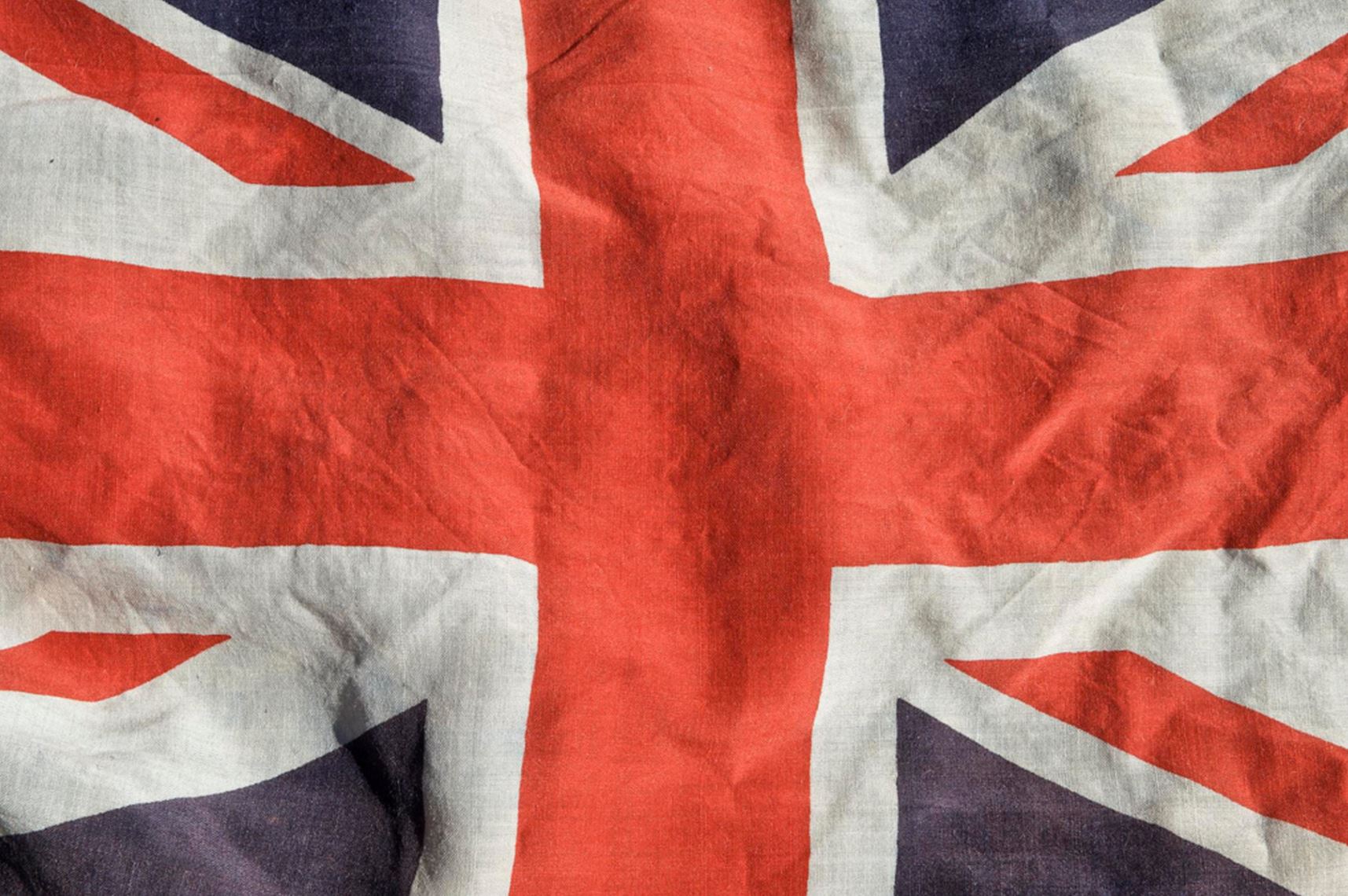 British Values11th-17th OctoberIndividual Liberty It’s important to remember what we believe in and to make sure we stand up for ourselves and others around us if we believe something isn’t fair.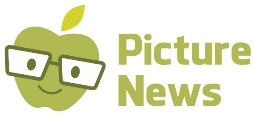 